Республика КарелияKarjalan TazavalduСовет Пряжинского национального муниципального районаPriäžän kanzallizen piirin NevvostoXLIII заседание IV созываXLIII istudo IV kučunduРЕШЕНИЕ«22» декабря 2020 года                                                                                                № 88пгт ПряжаВ соответствии с Федеральным законом от 06 октября 2003 года № 131-ФЗ «Об общих принципах организации местного самоуправления в Российской Федерации», статьей 31 Федерального закона от 31 декабря 2005 года № 199-ФЗ «О внесении изменений в отдельные законодательные акты Российской Федерации в связи с совершенствованием разграничения полномочий», Законом Республики Карелия от 03 июля 2008 года № 1212-ЗРК «О реализации части 11.1 статьи 154 Федерального закона от 22 августа 2004 года № 122–ФЗ «О внесении изменений в законодательные акты РФ и признании утратившими силу некоторых законодательных актов РФ в связи с принятием Федеральных законов «О внесении изменений и дополнений в Федеральный закон «Об общих принципах организации законодательных (представительных) и исполнительных органов государственной власти субъектов Российской Федерации» и «Об общих принципах организации местного самоуправления в Российской Федерации», пунктом 5 части 1 статьи 11 Положения о порядке управления и распоряжения муниципальным имуществом Пряжинского национального муниципального района, утвержденного Решением X сессии Совета Пряжинского национального муниципального района IV созыва 26 февраля 2019 года № 13 и на основании ходатайства Министерства культуры Республики Карелия от 09 декабря 2020 года № 6562/1-11/МК-и,Совет Пряжинского национального муниципального районаРЕШИЛ:1. Утвердить перечень имущества, подлежащего передаче в муниципальную собственность Пряжинского национального муниципального района из государственной собственности Республики Карелия, согласно приложению.Направить утвержденный перечень в Министерство имущественных и земельных отношений Республики Карелия, Министерство культуры Республики Карелия.Обнародовать настоящее решение на официальном сайте Пряжинского национального муниципального района.Глава Пряжинского национального муниципального района								     А.И. ОрехановПриложение к Решению ______ заседанияСовета Пряжинского национального муниципального района IV созыва от «__» _________ 2020 года № ___ПЕРЕЧЕНЬ
имущества, подлежащего передаче в муниципальную собственность Пряжинского национального муниципального района из государственной собственности Республики КарелияОб утверждении перечня имущества, подлежащего передаче в муниципальную собственность Пряжинского национального муниципального района из государственной собственности Республики Карелия №п/пПолное наименование организации Адрес места нахождения организации, ИНН организацииНаименование имуществаАдрес места нахождения имуществаИндивидуализирующие характеристики имущества 1.Бюджетное учреждение «Дирекция по эксплуатации зданий учреждений культуры»185035, Республика Карелия, г. Петрозаводск, ул. Анохина, 1ИНН 1001033882АвтоклубРеспублика Карелия, г. Петрозаводск, ул. Анохина, 1Марка «Чайка-Сервис»;VIN XUB27845KL0000013;Категория С;Год изготовления 2020;№ двигателя 534450K0104433;№ шасси (рамы) X96C41R33L1118629;№ кузова (кабины, прицепа)C41RB3L0035845;Цвет кузова (кабины, прицепа) белый;Экологический класс пятый;Марка базового транспортного средства (шасси) ГАЗ;Комплект светового, звукового и видеооборудования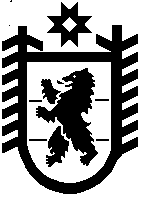 